                                                                       قرارداد انجام طرح پژوهشی برون دانشگاهی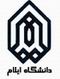 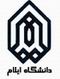 ماده1)اين قرارداد به شرح زير بين معاونت پژوهشي دانشگاه به عنوان كـارفرما و آقای دکتر .............  به عنوان مجري  طرح منعقد مي گردد.ماده2)عنوان طرح پژوهشي موضوع اين قرارداد عبارتست از: ......................... ماده3)مبلغ مورد توافــق جهت اجراي كامل اين طرح به عدد ……..  ریال و به حــروف ...............که پس از کسر 10% بالاسری دانشگاه مبلغ …... ریال  و به حــروف ............................  به شرح زير پرداخت مي گردد:الف ) مبلغ  0  ريال جهت خريد تجهيزات و امور سرمايه اي و مواد و ملزومات مصرفي     ب   ) مبلغ   ……   یال  بابت هزينه عمليات اجرايي   ج ) مبلغ  ……..  ريال با بت حق الزحمه نيروي انساني، شامل حق التحقيق مجري/مجريان ، همكاران طرح، ناظر طرح ، كارگر و ساير پرسنل اجرايي .ماده4) سرجمع مبلغ مورد توافق بر اساس پرداخت های کارفرما از محل اعتبارات موافقتنامة شمارة .... مورخ ..../..../....بین دانشگاه ایلام و .............. پرداخت مي گردد .تبصره 1) مجری مؤظف است در آغاز اجرای طرح يک فقره چک معادل مبلغ مرحلة اول پرداخت طرح در اختيار امور مالی معاونت پژوهش و فناوری دانشگاه قرار دهند.تبصره 2) پرداخت کليهی اقساط طرح منوط به ارايهی کليه اسناد مثبتهی هزينهکرد اقساط قبلی و واریز مبلغ توسط کارفرما میباشد.تبصره 4 )کليه کسورات قانونی اعم از ماليات به جز، حق بيمه و ... به عهده مجری میباشد.ماده 5) مسئوليت کامل اجرای طرح به عهده مجری/ مجريان طرح میباشد.ماده 6) مدت زمان اجرای طرح در شرايط خاص و به تشخيص کارفرما می تواند تمديد شود. جریمه تأخير در ارايه گزارش نهايی مطابق نظر کارفرما خواهد بود.ماده 7) تمامی حقوق و نتايج حاصل از طرح به کارفرما تعلق داشته و مجری نمیتواند نتايج را به صورت کلی يا جزيی در اختيار غير قرار دهد. انتشار نتايج طرح به صورت مقاله، کتاب و ... با هماهنگی کارفرما امکان پذير است. ماده 8) مجری / مجريان مؤظفندپس از ارائة نامة تأیید گزارش نهايی طرح توسط کارفرما، تعداد دو نسخه به همراه سی دی به دانشگاه ایلام و تعداد مورد نظر را به کارفرما مطابق اصول علمی و به صورت صحافی شده تحويل مديريت امور پژوهشی نمايند.ماده 9) هر گونه تغيير اعم از افزايش يا کاهش اعتبارات طرح، در اقلام هزينه و تغيير مسئول اجرا و همکاران اصلی به عهده کارفرما خواهد بود.ماده0 1) در صورتی که کارفرما با ادله کافی رأی بر تعليق، لغو و يا فسخ قرارداد دهد، مجری مؤظف است ضمن تسليم تمامی نتايج حاصل، کليه خسارات وارده را به تشخيص کارفرما جبران و تسويه حساب نمايد.       ماده 11) مسئوليت پيگيری اجرای صحيح مفاد اين قرارداد به عهده دانشگاه میباشد.ماده 12)  اين قرارداد در 13 ماده و پنج تبصره در سه نسخه تنظيم گرديد که هريک حکم واحد را دارند.             نام و نام خانوادگی                                               دکتر بهروز بیاتی                                                            دکتر حسین مهدی زاده                   مجری طرح                                             مدیر دفتر ارتباط با صنعت و جامعه                                          معاون پژوهش و فناوری   